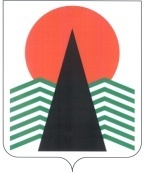  Администрация Нефтеюганского районаМуниципальная комиссияпо делам несовершеннолетних и защите их правПОСТАНОВЛЕНИЕ № 2529 апреля 2021 года, 10 – 00 ч. г. Нефтеюганск, 3мкрн., д. 21, каб. 430зал совещаний администрации Нефтеюганского района,(сведения об участниках заседания указаны в протоколе №21 заседания МКДН и ЗП Нефтеюганского района)Об уровне подростковой преступности и правонарушений на территории Нефтеюганского района в 1 квартале 2021 года, а также эффективности принимаемых мер по профилактике преступлений в отношении несовершеннолетних 	Заслушав и обсудив информацию Отдела Министерства внутренних дел России по Нефтеюганскому району (далее по тексту - ОМВД), Департамента образования и молодежной политики администрации Нефтеюганского района по вопросу, предусмотренному планом работы муниципальной комиссии по делам несовершеннолетних и защите их прав Нефтеюганского района на 2021 год, муниципальная комиссия установила:	По итогам оперативно - служебной деятельности ОМВД России по Нефтеюганскому району в 1 квартале 2021 года на территории района совершено 2 преступления по ч. 2 ст. 158 УК РФ (в аналогичном периоде прошлого года (АППГ) - 0/0). Преступления совершены 1 несовершеннолетним, ранее судимым жителем г. Нефтеюганска в летний период 2020 года в группе с взрослыми лицами в ночное время суток. В текущем периоде в отношении несовершеннолетних совершено 3 преступления (оконченные - ст. 264 УК РФ, 158 УК РФ, 151.1 УК РФ (АППГ- 1 по ст. 118 УК РФ). Зарегистрировано 2 преступления по ч. 1 ст. 157 УК РФ (неуплата средств на содержание детей или нетрудоспособных родителей) (АППГ – 2, в том числе по ст. 157 УК РФ - 1, ч. 1 ст. 134 УК РФ - 1)Общественно - опасных деяний до достижения возраста, с которого наступает уголовная ответственность за отчетный период не совершено (АППГ – 1 по ст. 119 УК РФ).К административной ответственности в сфере профилактики безнадзорности привлечено 39 лиц (АППГ - 41), из них:- по ст. 5.35 КоАП РФ – 32 (АППГ – 40);- по ст. 6.10 КоАП РФ – 2 (АППГ – 0);- по ст. 20.22 КоАП РФ – 5 (АППГ-1)- по торговли – 17 (АППГ – 15), в том числе по ст. 14.2 КоАП РФ – 6 (АППГ-9), ст. 14.16 ч. 2.1 КоАП РФ – 11 (АППГ – 6).За 3 месяца 2021 года самовольных ухода из семьи и государственных учреждений не зарегистрировано (АППГ-2/0).На 31.03.2021 за употребление наркотических средств несовершеннолетних состоящих на учете нет. За истекший период 2021 года преступлений, предусмотренных ст. 228 УК РФ, а также в наркотическом опьянении подростками не совершалось (АППГ -0).На учете в ПДН ОМВД России по Нефтеюганскому району за совершение различных правонарушений на конец отчетного периода состоит: 31 несовершеннолетний; 36 родителей, отрицательно влияющих на своих детей; 2 группы антиобщественной направленности, в состав которых входят 4 несовершеннолетних (АППГ – 27/42 /3/4).Поставлено на профилактический учет 13 родителей и 6 несовершеннолетних (АППГ-12/6).За отчетный период 2021 года с профилактического учета снято 13 несовершеннолетних (АППГ - 3) по следующим основаниям:- по исправлению поведения - 9 (АППГ - 3);- совершение преступления, если в отношении лица избрана мера пресечения в виде заключения под стражу, или при его осуждении к лишению свободы – 1;- не подтверждение обстоятельств, послуживших основанием для постановки на профилактический учет – 1;- иные причины – 2.Неблагополучных родителей снято с профилактического учета – 10 (АППГ - 6) по следующим основаниям:- прекращение отрицательного влияния на детей, оздоровление обстановки - 6 (АППГ - 6);- в связи с лишением родительских прав – 1;- не подтверждение обстоятельств, послуживших основанием для постановки на профилактический учет – 1;- наступление обстоятельств, исключающих возможность отрицательного влияния на детей - 1- в связи со смертью – 1.В целях снижения уровня подростковой преступности в общеобразовательных учреждениях района сотрудниками ПДН ОМВД России по Нефтеюганскому району проведено 31 лекция, 35 бесед, принято участие в 4 Советах профилактики. 	Во всех образовательных учреждениях проведены лекции, посвященные теме «Экстремизм и антитеррористическая безопасность» в рамках данных лекций до работников образовательных учреждений доведены признаки скулшутинга, дополнительно доведены меры личной безопасности, проведения досмотровых мероприятий, учащихся и посетителей СОШ с использованием стационарных рамок и ручных металлодетекторов.	Проведено 41 рейдовое мероприятие, из них в составе экстренной детской помощи- 6, в составе родительского патруля – 31, совместно с МКДН и ЗП –4.	В период новогодних праздников, согласно утвержденных графиков, проведены рейдовые мероприятия совместно с МКДН и ЗП по семьям, находящимся в социально опасном положении. В рамках проведенных мероприятий до родителей доведены меры безопасности при использовании нагревательные приборов. В период с 17 по 19 февраля 2021 года на территории Нефтеюганского района сотрудниками ОМВД в целях предупреждения алкоголизма, наркомании и токсикомании среди несовершеннолетних, пропаганды здорового образа жизни, а также недопущения совершения преступлений и правонарушений в алкогольном или наркотическом опьянении проведено оперативно-профилактическое мероприятие «Здоровье». В период проведения операции сотрудниками ОМВД России по Нефтеюганскому району было выявлено 10 административных правонарушений.С родителями, состоящими на учете, проводились индивидуально-профилактические беседы, и им разъяснялась ответственность за вовлечение несовершеннолетних в пьянство, токсикоманию, наркоманию. Поставлен на профилактический учет 1 подросток по причине употребления алкогольной продукции.В период проведения операции «Здоровье» с 22 по 26 марта 2021 года сотрудниками ОУУП и ПДН, ОУР, ГИБДД ОМВД России по Нефтеюганскому району проверялись места массового скопления молодежи (189 мест) на предмет выявления несовершеннолетних, допускающих употребление алкогольных напитков, наркотических и психотропных веществ. В ходе проверок выявлено 49 административных правонарушений, из них по линии несовершеннолетних составлено 5 административных протоколов.Выявлено 3 родителя, уклоняющийся от воспитания своих несовершеннолетних детей, которые поставлены на профилактический учет в ПДН. Проверено по месту жительства 34 несовершеннолетних, из них, 1 замечен в употреблении спиртных напитков. С несовершеннолетними и их родителями проведены консультативные и профилактические беседы. На профилактический учет поставлен 1 подросток. В вечернее время проводились рейдовые мероприятия по местам массового отдыха молодежи, с целью выявления лиц, вовлекающих подростков в противоправную деятельность, а также с целью выявления несовершеннолетних, находящихся в алкогольном или наркотическом опьянении. В ходе данных рейдов выявлен 1 несовершеннолетний, вовлеченный в распитии спиртных напитков, по данному факту виновные лица привлечены к административной ответственности.	В целях предупреждения подростковой преступности и правонарушений среди несовершеннолетних во всех образовательных учреждениях Нефтеюганского района организована профилактическая работа с обучающимися. Классными руководителями, социальными педагогами, педагогами-психологами осуществляется ежедневный мониторинг по выявление детей с девиантным поведением, склонных к непосещению занятий, уклонению от учебы, допускающих прогулы, грубость с педагогами и сверстниками, недисциплинированность, склонных к совершению правонарушений, преступлений, и детей, находящихся без контроля родителей. С целью выявления и пресечения случаев вовлечения несовершеннолетних в совершение правонарушений, преступлений и иных антиобщественных действий совместно с органами и учреждениями системы профилактики безнадзорности и правонарушений организованы рейды родительского патруля. Согласно утвержденному графику и маршруту в поселениях проводилось патрулирование улиц, дворовых площадок, спортплощадок. В 1 квартале 2021 года проведено 43 рейда, не состоялось 4 рейда (2 по причине за низкой температуры воздуха, 2 по причине отсутствия сотрудника ОМВД). При проведении рейдов выявлено 2 несовершеннолетних, находящихся на улице после 22.00 часов.Профилактическая работа с обучающимися и их родителями, направленная на правовое воспитание, формирование законопослушного поведения и предупреждению безнадзорности несовершеннолетних осуществляется в форме консультаций для родителей: «Бережное отношение к школе и ее имуществу»; информирование родителей (законных представителей) в рамках родительского собрания на тему: «Маршрут успеха», «Что вы знаете о правах и обязанностях ваших детей?», «Безопасность школьника в период весенних каникул».В течение года с обучающимися 1-11 классов проведены классные часы, индивидуальные беседы по предупреждению противоправных действий, совершаемых несовершеннолетними и в отношении них, о правах и обязанностях учащихся, административной и уголовной ответственности подростков и их родителей за совершенные преступления и правонарушения; ведется систематическая работа по информированию обучающихся и их родителей о необходимости соблюдения Закона Ханты-Мансийского автономного округа – Югры от 10.07.2009 109-оз «О мерах по реализации отдельных положений Федерального закона «Об основных гарантиях прав ребенка в Российской Федерации» в Ханты - Мансийском автономном округе – Югре» (о комендантском часе) – охват 5114 обучающихся.Среди обучающихся школы и их родителей в течение 1 квартала 2021 года распространены буклеты и памятки: «Права и обязанности несовершеннолетних», «Памятка правовой грамотности»; «Уголовная и административная ответственность несовершеннолетних и их родителей», «Комплексная безопасность несовершеннолетних» и другие.Организованы профилактические беседы, демонстрация мультфильма по пожарной безопасности, с участием специалиста противопожарной профилактики пожарной части с обучающимися с 1 по 11 класс, направленные на профилактику пожароопасных ситуаций в быту; акция «Мы за здоровый образ жизни» с участием сотрудников правоохранительных органов; беседы с  настоятелями храма «Отношение друг к другу»; профилактические беседы с участием сотрудников правоохранительных органов «Административная и уголовная ответственность несовершеннолетних и др.В период III четверти 2020 – 2021 учебного года проведено 14 заседаний Совета Профилактики правонарушений, на которых рассматривались 8 обучающихся, в том числе систематически опаздывающих, пропускающих учебные занятия без уважительной причины и  с низкой успеваемостью. С приглашенными обучающимися и их родителями проведены профилактические беседы, разработан комплекс мер, направленных на устранение проблем несовершеннолетних, с последующим осуществлением контроля.Также осуществляют работу объединения дополнительного образования, реализуются программы курсов внеурочной деятельности физкультурно - спортивного, культурологического, естественнонаучного, художественно - эстетичного и социально-педагогического направлений на бесплатной основе.По состоянию на 01.04.2021 на профилактическом учете в образовательных организациях района состоят 20 обучающихся, 18 семей, 33 несовершеннолетних, из семей находящихся в социально – опасном положении. Дополнительным образованием охвачено 100% несовершеннолетних данной категории.В период I квартала 2021 года события криминального характера на территории общеобразовательных организаций Нефтеюганского района не выявлены.	В целях обеспечения межведомственного взаимодействия по выявлению и пресечению правонарушений и антиобщественных действий среди несовершеннолетних, устранению причин и условий, способствовавших совершению несовершеннолетними противоправных и антиобщественных действий, муниципальная комиссия по делам несовершеннолетних и защите их прав Нефтеюганского района п о с т а н о в и л а:1. Информацию об уровне подростковой преступности и правонарушений на территории Нефтеюганского района в 1 квартале 2021 года, а также эффективности принимаемых мер по профилактике преступлений в отношении несовершеннолетних, принять к сведению	Срок: 29 апреля 2021 года.	2. Провести на территории Нефтеюганского района с 01 июня до 1 октября 2021 года межведомственную профилактическую операцию «Подросток». 	Утвердить состав рабочей группы для проведения на территории Нефтеюганского района межведомственной профилактической операции «Подросток» (приложение 1).	При этом рабочей группе в ходе операции «Подросток»:	- выявлять факты совершения противоправных и антиобщественных действий и принимать меры по устранению причин и условий, им способствовавших;	- принять меры по достижению 100% охвата несовершеннолетних, в отношении которых организована индивидуальная профилактическая работа трудоустройством, оздоровлением и занятостью в летний период 2021 года;	- осуществлять ежемесячное информирование родителей (законных представителей) несовершеннолетних о вариантах отдыха, трудоустройства и занятости несовершеннолетних в свободное от учебы время, в летний период.	Срок: с 01 июня по 01 октября 2021 года.3. Департаменту образования и молодежной политики (Н.В. Котова):	3.1. Организовать проведение мониторинга предварительной летней занятости несовершеннолетних, состоящих на межведомственном учете в органах и учреждениях системы профилактики безнадзорности и правонарушений несовершеннолетних, в отделе участковых уполномоченных полиции и по делам несовершеннолетних Отдела Министерства внутренних дел Российской Федерации по Нефтеюганскому району, а также детей проживающих в семьях, находящихся в социально опасном положении.	Персонализированную информацию о плановой занятости (отдельно по каждому летнему месяцу) несовершеннолетних указанной категории, предоставить в адрес муниципальной комиссии по делам несовершеннолетних и защите их прав. 	3.2. Направить в муниципальную комиссию по делам несовершеннолетних и защите их прав сводную информацию (в разрезе поселений) о возможных вариантах организации занятости несовершеннолетних, включая трудоустройство, оздоровление, организацию досуга на летних площадках и во дворах (отдельно по каждому летнему месяцу).	Срок: не позднее 21 мая 2021 года. 3.3. Организовать проведение в общеобразовательных организациях Нефтеюганского района родительских собраний на тему: «Ответственность несовершеннолетних».Срок: до 15 июня 2021 года.	5. Департаменту образования и молодежной политики (Н.В. Котова), бюджетному учреждению Ханты-Мансийского автономного округа - Югры «Нефтеюганский районный комплексный центр социального обслуживания населения» (Е.М. Елизарьева):5.1. Организовать привлечение социально ориентированных некоммерческих и общественных молодежных организаций района к проведению мероприятий по профилактике правонарушений несовершеннолетних, по недопущению роста подростковой преступности, по организации досуговой занятости несовершеннолетних, по реализации межведомственных программ индивидуальной профилактической работы;5.2. Использовать институт наставничества, воспитательный ресурс волонтерского движения, детских и молодежных общественных организаций в профилактической работе с несовершеннолетними, находящимися в социально опасном положении, в том числе по правовому информированию несовершеннолетних	Срок: до 1 августа 2021 года. 	6. Рекомендовать ОМВД России по Нефтеюганскому району (О.А. Савельев) разработать наглядный материал (памятку, буклет) об ответственности за совершением тяжких и особо тяжких преступлений, в том числе имущественного характера, направленный на правовое информирование как несовершеннолетних и законных представителей	Срок: до 01 июня 2021 года.7. Контроль за исполнением постановления возложить на заместителя председателя муниципальной комиссии по делам несовершеннолетних и защите их прав Нефтеюганского района.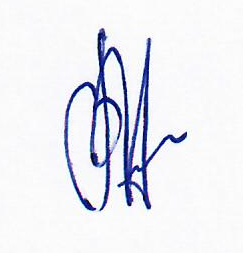 Председательствующий                                                 В.Г. МихалевПриложение 1 к постановлению  МКДН и ЗП Нефтеюганского района№ 25 от 29.04.2021Состав рабочей группыдля проведения межведомственной профилактической операции «Подросток» на территории Нефтеюганского района в 2021 году№Структура системы профилактики безнадзорности и правонарушений несовершеннолетнихФИО ответственного лица  1.Руководитель рабочей группы – председатель муниципальной комиссии по делам несовершеннолетних и защите их прав Нефтеюганского районаМихалев В.Г.2.Заместитель руководителя рабочей группы – начальник отдела по делам несовершеннолетних, защите их прав администрации Нефтеюганского районаМалтакова В.В. (Шалупня Н.А.)3.Отдел Министерства внутренних дел России по Нефтеюганскому районуКулинча Н.Н.(Бажуков М.Д.)4.Департамент образования и молодежной политики Нефтеюганского района Котова Н.В.(Кривуля А.Н.)5.Отдел по опеке и попечительству администрации Нефтеюганского районаКулага Е.Л.(Малышева Л.А.)6.Комитет по физической культуре и спорту Департамента культуры и спорта Нефтеюганского районаФиногенов К.А.(Розакова Р.Н.)7.Комитет по культуре Департамента культуры и спорта Нефтеюганского районаКовалевская Е.А.(Соловьев Р.Е.)8.БУ ХМАО-Югры «Нефтеюганская районная больница»Васильченко С.В.(Кононова Т.В.)9.Управление социальной защиты населения по г. Нефтеюганску и Нефтеюганскому районуГусарова О.А.(Вороненко А.А.)10. БУ ХМАО – Югры «Нефтеюганский районный комплексный центр социального обслуживания населения»Е.М.Елизарьева(Сначева Д.В.)11.БУ ХМАО – Югры «Нефтеюганский районный реабилитационный центр для детей и подростков с ограниченными возможностями» Лесина Л.В.(Юркевич И.Н.)12.КУ ХМАО - Югры «Нефтеюганский центр занятости населения»Сопкина Н.В.(Шимчук И.В.)13.Общественные организации (по согласованию)